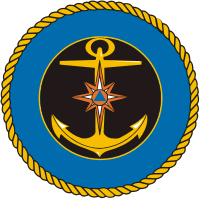 ГОСУДАРСТВЕННАЯ ИНСПЕКЦИЯ ПО МАЛОМЕРНЫМ СУДАМКАНСКИЙ ИНСПЕКТОРСКИЙ УЧАСТОКпредупреждает! «Осторожно, тонкий лед!»Под весенними лучами солнца лед на водоемах становится рыхлым и непрочным. В это время выходить на его поверхность крайне опасно. Однако каждый год многие люди пренебрегают мерами предосторожности и выходят на тонкий весенний лед, тем самым, подвергая свою жизнь смертельной опасности.Если случилась бедаЧто делать, если вы провалились в холодную воду:Не паникуйте, не делайте резких движений, стабилизируйте дыхание.Раскиньте руки в стороны и постарайтесь зацепиться за кромку льда, придав телу горизонтальное положение по направлению течения.Попытайтесь осторожно налечь грудью на край льда и забросить одну, а потом и другую ноги на лед.Если лед выдержал, перекатываясь, медленно ползите к берегу.Ползите в ту сторону – откуда пришли, ведь лед здесь уже проверен на прочность.